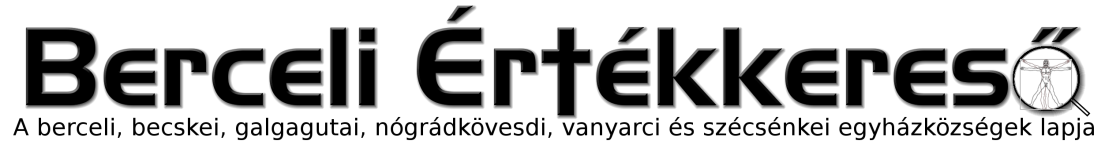 VI. évf. 38. szám Évközi 23. vasárnap	2019. szeptember 8.HIRDETÉSEKHaluskafesztivál lesz Vanyarcon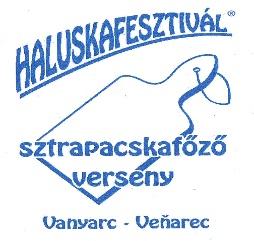 2019. szeptember 13-án, pénteken, 17.30 órakor ünnepélyes színpadátadó, melyen közreműködik a Csík Zenekar és a Muzsla Néptáncegyüttes 2019. szeptember 14-én szombaton:		9.00	Vendégvárás	10.00	Megnyitó	10.00	Sztrapacskafőző verseny	11.00	Folklór műsor	18.00	EredményhirdetésKÍSÉRŐ PROGRAMOK:kézműves kirakodóvásár, kézműves foglalkozások, népi játszóház, kosaras körhinta, lovaglás, sétatraktorozásA program ideje alatt megtekinthető a Viselettörténeti Babamúzeum, a Tájház és Alkotóház, az Ősmaradvány és kőzet kiállítás, a Millenniumi Emlékpark, a Veres család sírkertje, az evangélikus templom, az Aradi Vértanúk Emlékparkja.Zarándoklat MedjugorjébeTöbb éve tartó hagyományunkat folytatva zarándokutat szervezünk Medjugorjébe.Indulás:	Bercelről 2019. október 19-én  (szombat) hajnali 02.00 órakor.Érkezés:	Bercelre  2019. október 23-án (szerda) 23.00 óra körül.Részvételi díj:	Útiköltség + egyéb költségek  26000 Ft/fő	Szállás: 80 euro/fő (4 éjszaka, reggeli, vacsora), helyben fizetendőA szállás Medjugorjében, a templomhoz nagyon közeli VILLA CRNJAC panzióban, 2-3-4 ágyas fürdőszobás szobákban lesz. Program:	Folyamatos utazás rövid pihenőkkel Medjugorjébe	Rózsafüzér a jelenések hegyén	Keresztút a Krizevacon	Esténként rózsafüzér és szentmise a Szent Jákob templomban	Kirándulás, a környék nevezeteségeinek megtekintése (Siroki Brijeg, Mostar)	Lehetséges találkozó valamelyik látnokkal, akiknek a Szűzanya megjelent	Hazafelé úton megálló Dakovóban, a bazilika megtekintése, szentmiseJelentkezés: 2018. augusztus 27-től 26000 Ft befizetésével lehetségesTelefon: Újváriné Szarvas Erzsébet 30/535-37-05 vagy 35/384-347Mária út zarándokcsoport Bercelre érkezik szeptember 13-án, péntek délre a Szent Miklós Közösségi Házba, ahol vendégül látjuk őket. Pénteken egész délelőtt várjuk a Szent Miklós Közösségi Házba a vendégváró süteményeket.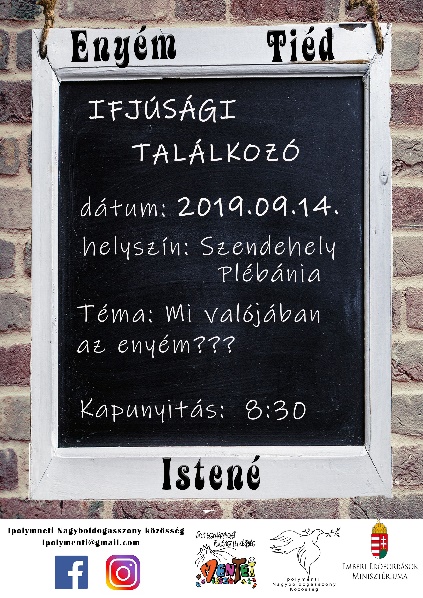 Ajándékozz életet! Véradás lesz Bercelen, a Szent Miklós Közösségi Házban (Béke út 24.), szeptember 19-én, csütörtökön 15.00–18.00 óráig.Álláshirdetés! A berceli plébániára irodistát, a Szent Miklós Közösségi Házba takarítót illetve programszervezőt keresünk. Érdeklődni lehet e-mailben és telefonon. Irodista hiányában a hivatali ügyintézés kizárólag előre egyeztetett időpontban lehetséges.Bercelen a 10. csoport, Galgagután a 7. takarít.2019.09.09. H	10:00	Robot kántor a BonumTV-ben		18:00	Szentségimádás a Becskei Templomban		18:00	Szentmise a Galgagutai Templomban2019.09.10. K	08:30	Szentmise a Nógrádkövesdi Templomban		16:00–19.00 Fogadó nap a Berceli Plébánián2019.09.12. Cs	17:30	Szentségimádás a Berceli Templomban2019.09.13.	P	08:30	Szentmise a Berceli Templomban (Katolikus TV)		12:00	Mária út zarándoklat a Szent Miklós Közösségi Házba ér Bercelen2019.09.14.	Sz	08:00	Indulás az Ipolymenti ifjúsági találkozóra, SzendehelyreItt van az Ősz itt van újra…., -újra suli, újra munka, de ez egyet jelent azzal a tudattal, hogy újra beindulnak a találkozók a menték területén.Várunk Téged is, idén ősszel a csodaszép vidéken fekvő Szendehelyen, hogy újra találkozhass az ipolyos barátaiddal, vagy betekints a régió életébe!  Készülj sok vidámsággal, lelkesedéssel, és nyitott szívvel!Téma: Teremtett világ védelme! – Mi valójában az enyém? Helyszín: Szendehely Kisboldogasszony plébánia Időpont: 2019. Szeptember 14. Kapunyitás: 8:30Vigyázzatok magatokra! Ne csak éljétek, de megéljétek az életet! Várunk!		09:00	Haluskafesztivál Vanyarcon		17:00	Szentmise a Nógrádkövesdi Templomban2019.09.15.	V	08:30	Szentmise a Berceli Templomban			gyűjtés a Magyarok Nagyasszonya Kápolna harangjáraÉvk.		09:00	Igeliturgia a Vanyarci Templomban24. vas.		10:30	Igeliturgia a Becskei Templomban		10:30	Szentmise a Galgagutai Templomban – Horváth Bertalan atya		11:00	Búcsúi Szentmise a Csitári Templomban		12:00	Igeliturgia a Szécsénkei Templomban		17:00	Szentmise a Vanyarci TemplombanHivatali ügyintézés: Római Katolikus Plébánia 2687 Bercel, Béke u. 20.tel: 0630/455-3287 web: http://bercel.vaciegyhazmegye.hu, e-mail: bercel@vacem.huBankszámlaszám: 10700323-68589824-51100005